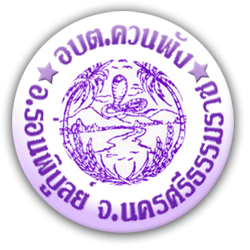 สถิติงานด้านการให้บริการกองคลัง องค์การบริหารส่วนตำบลควนพังประจำปี  2562รายการจำนวนหมายเหตุภาษีบำรุงท้องที่412 รายภาษีโรงเรือนและที่ดิน163 รายภาษีป้าย43 รายทะเบียนพาณิชย์25 ราย